Классные часы «Память поколений»Библиотечные часы «Не меркнет летопись побед»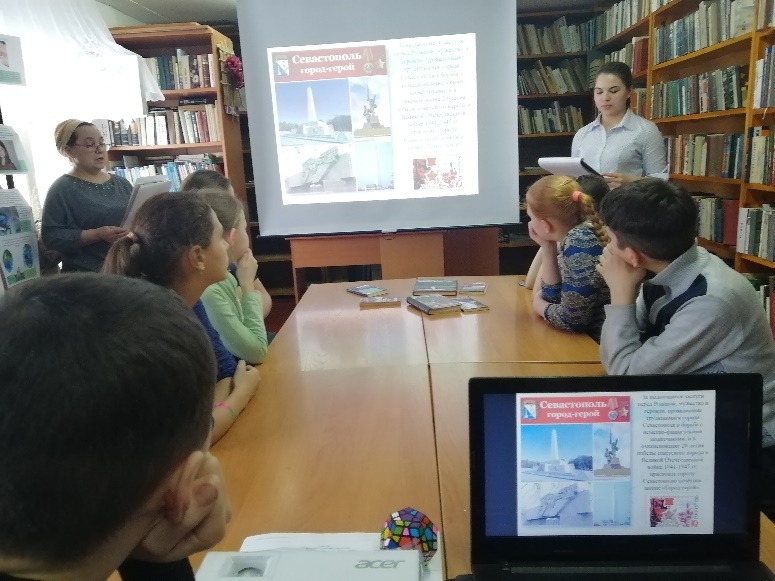 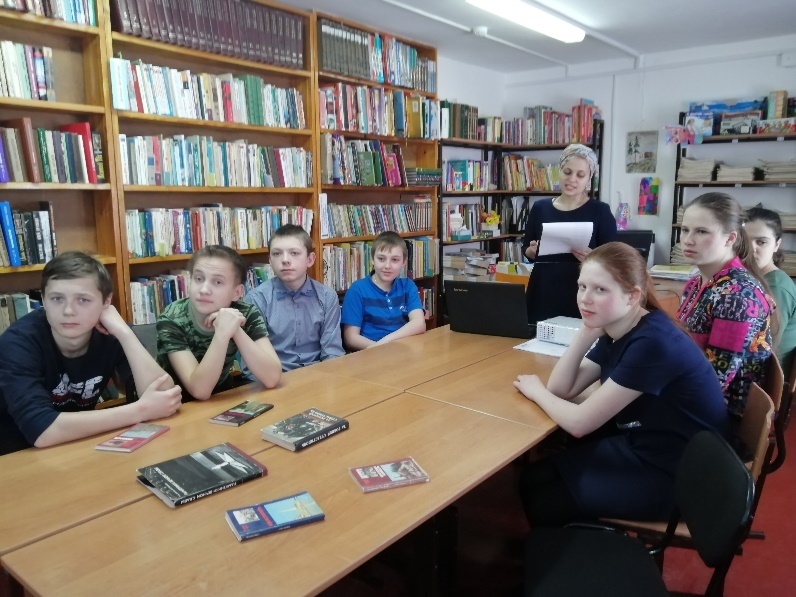 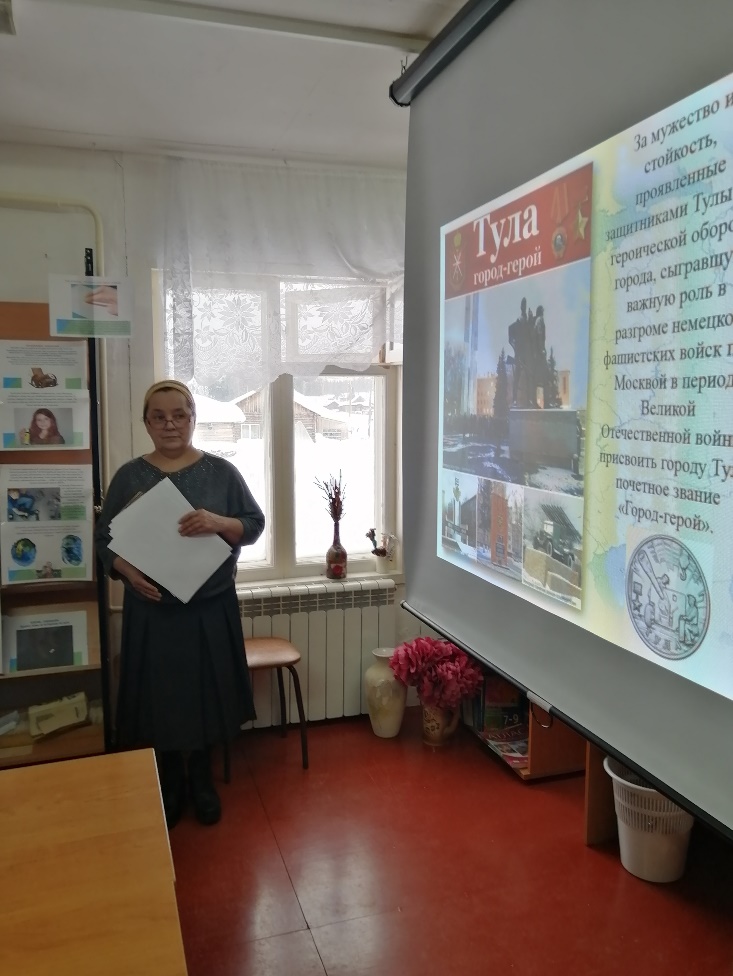 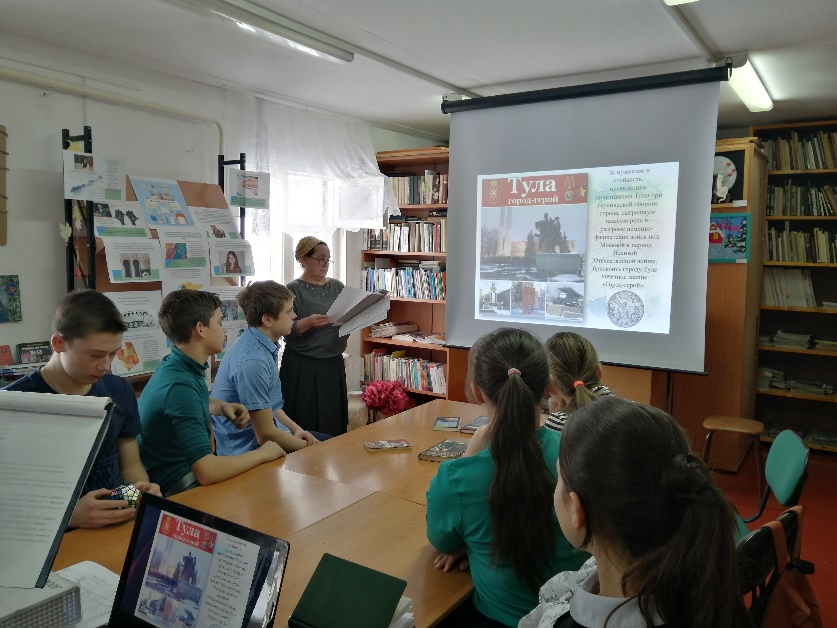 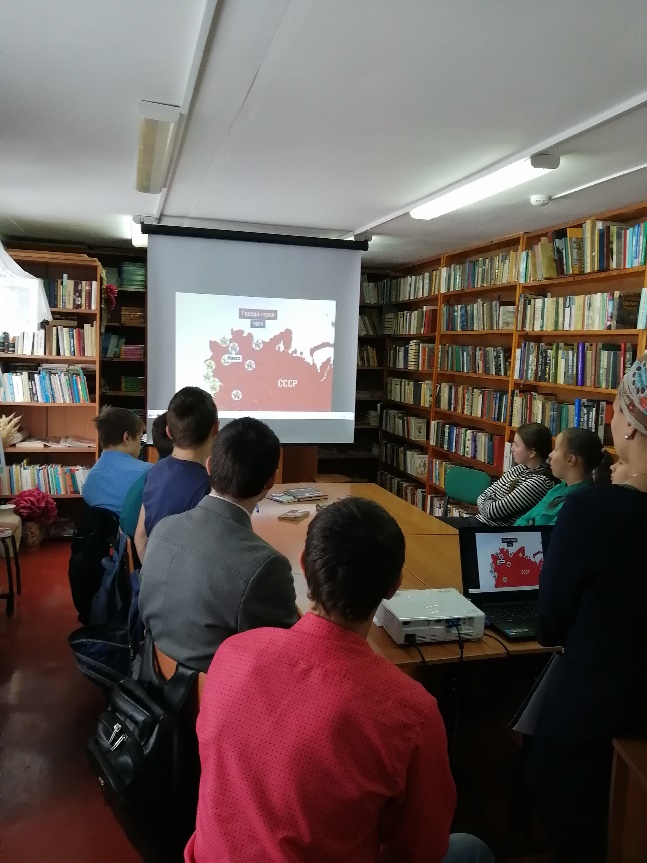 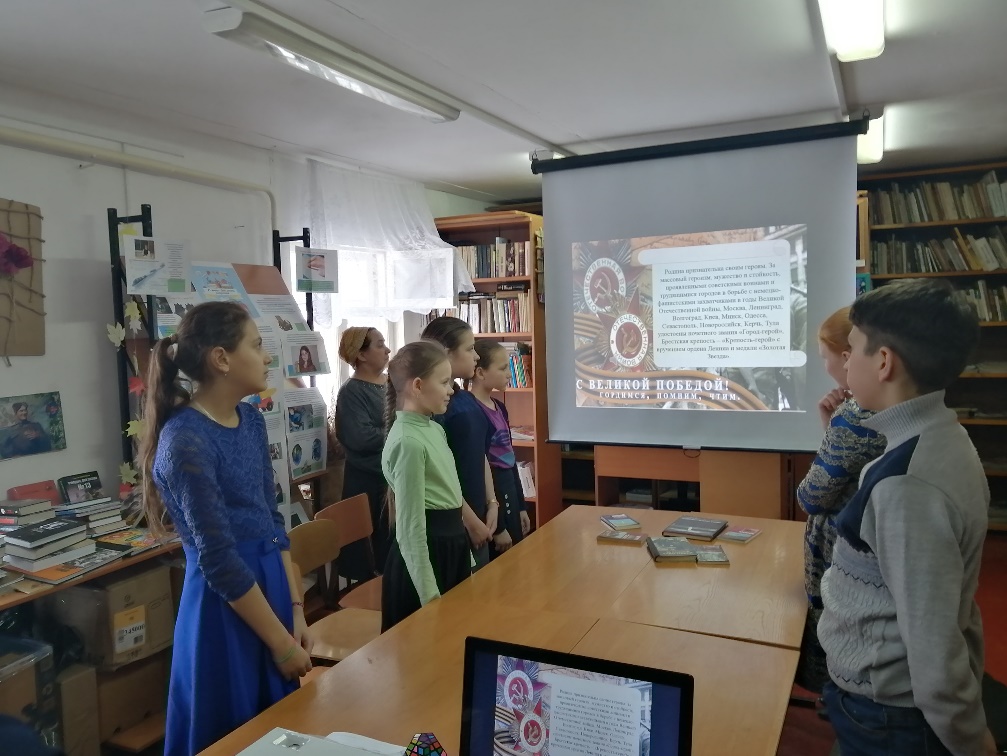 